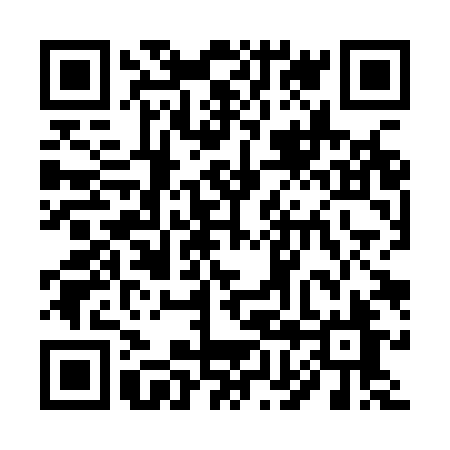 Ramadan times for Atrani, ItalyMon 11 Mar 2024 - Wed 10 Apr 2024High Latitude Method: Angle Based RulePrayer Calculation Method: Muslim World LeagueAsar Calculation Method: HanafiPrayer times provided by https://www.salahtimes.comDateDayFajrSuhurSunriseDhuhrAsrIftarMaghribIsha11Mon4:484:486:1912:114:196:046:047:3012Tue4:474:476:1812:114:196:056:057:3113Wed4:454:456:1612:114:206:076:077:3214Thu4:434:436:1412:114:216:086:087:3315Fri4:424:426:1312:104:226:096:097:3516Sat4:404:406:1112:104:236:106:107:3617Sun4:384:386:0912:104:246:116:117:3718Mon4:364:366:0812:094:256:126:127:3819Tue4:354:356:0612:094:256:136:137:3920Wed4:334:336:0412:094:266:146:147:4021Thu4:314:316:0312:094:276:156:157:4222Fri4:294:296:0112:084:286:166:167:4323Sat4:274:276:0012:084:286:176:177:4424Sun4:264:265:5812:084:296:186:187:4525Mon4:244:245:5612:074:306:196:197:4626Tue4:224:225:5512:074:316:206:207:4827Wed4:204:205:5312:074:316:216:217:4928Thu4:184:185:5112:064:326:226:227:5029Fri4:164:165:5012:064:336:236:237:5130Sat4:154:155:4812:064:346:256:257:5231Sun5:135:136:461:065:347:267:268:541Mon5:115:116:451:055:357:277:278:552Tue5:095:096:431:055:367:287:288:563Wed5:075:076:411:055:367:297:298:574Thu5:055:056:401:045:377:307:308:595Fri5:035:036:381:045:387:317:319:006Sat5:015:016:371:045:397:327:329:017Sun5:005:006:351:045:397:337:339:038Mon4:584:586:331:035:407:347:349:049Tue4:564:566:321:035:417:357:359:0510Wed4:544:546:301:035:417:367:369:07